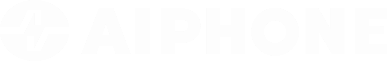 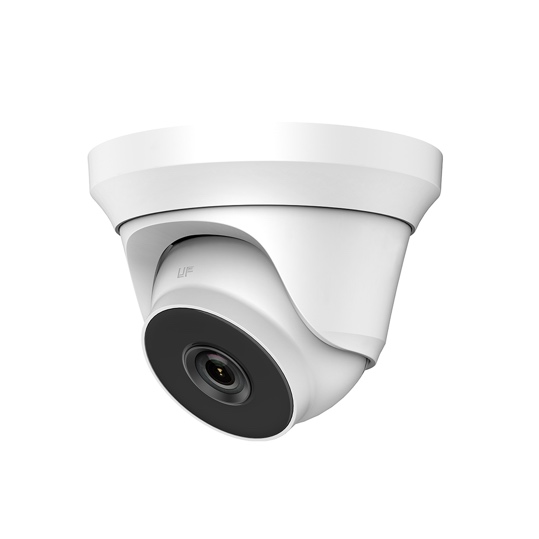 De Troeven2 MP krachtige CMOS1920 × 1080 resolutie2,8 mm, 3,6 mm, 6 mm, vaste lensDag/nacht-schakelaarEXIR 2.0, smart IR, IR-afstand tot 40 m4-in-1 video-uitgang (omschakelbaar TVI/AHD/CVI/CVBS)IP66SpecificatiesAfmetingen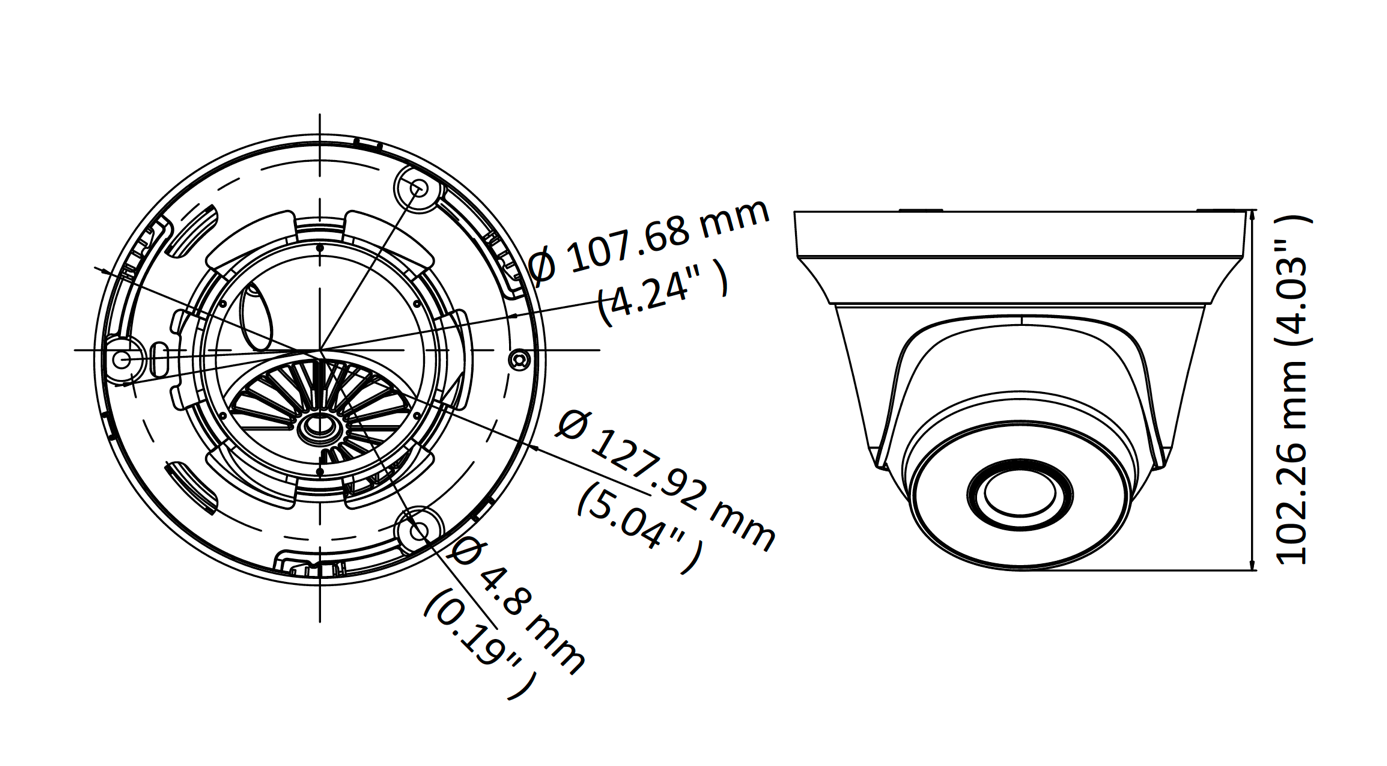 Camera Camera Beeldsensor 2 MP CMOS image sensor Signaal systeem PAL/NTSC Resolutie 1920 (H) × 1080 (V) Min. verlichting 0.01 Lux@(F1.2, AGC ON), 0 Lux met IR Sluitertijd 1/25 (1/30) s tot 1/50,000 s Lens 2.8 mm, 3.6 mm, 6 mm Horizontaal gezichtsveld 103° (2.8 mm), 80.7° (3.6 mm), 50.1° (6 mm) Lens-bevestiging M12 Dag & Nacht IR filter Hoek aanpassing Pan:0° tot 360°, Tilt:0° tot 75°, Rotatie:0° tot 360° Synchronisatie Interne synchronisatieVideo Frame Rate PAL: 1080p@25fps NTSC: 1080p@30fps Menu Menu AGC High/Medium/Low/Off D/N Mode Auto/kleur/BW (zwart/wit) BLC OndersteundDWDR OndersteundTaal Engels Functies Helderheid, scherpte, DNR, spiegel, smart IR Interface Interface Video uitgang 1 HD analoge uitgang Schakelknop TVI/AHD/CVI/CVBS Algemeen Algemeen Bedrijfsomstandigheden-40 °C tot 60 °C (-40 °F tot 140 °F), Vochtigheid: 90% of minder (non-condensatie) Stroomvoorziening 12 VDC ±15% Energieverbruik Max. 4 W Beschermingsniveau IP66 Materiaal Metaal IR bereik Tot 40 m Afmetingen Ø 127.92 mm × 102.26 mm (Ø 5.04" × 4.03") Gewicht 450 g (0.99 lb.) 